dr Paweł Szczęśniak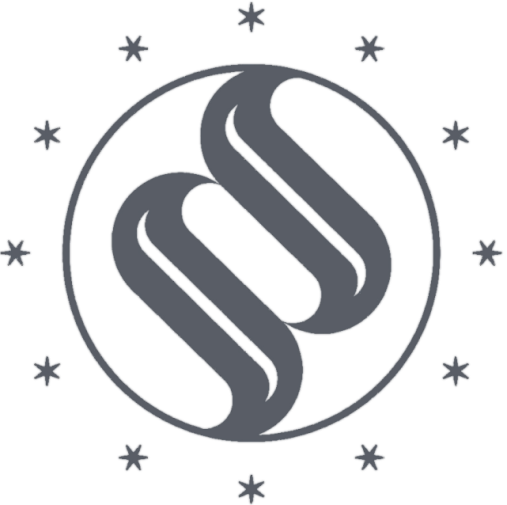 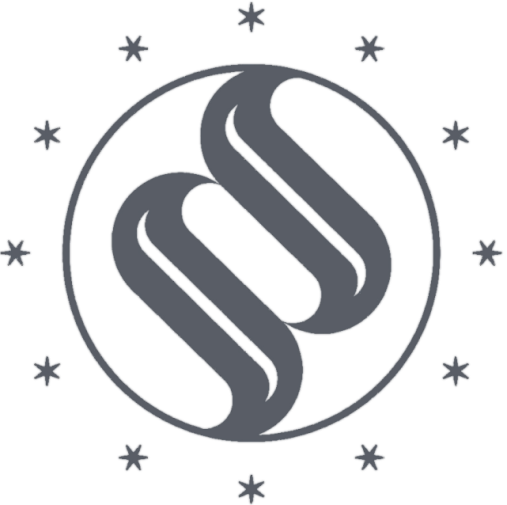 Katedra Prawa Finansowego UMCS www.finansowe.umcs.pl  ELEMENTY ZMIENNE PODATKUNotatkiPODMIOT PODATKUPRZEDMIOT PODATKUPODSTAWA OPODATKOWANIASTAWKI PODATKOWESKALE PODATKOWEULGI PODATKOWEULGI PODATKOWEWARUNKI                   I TRYBUISZCZENIAPODATKUPODMIOT PODATKUPRZEDMIOT PODATKUPODSTAWA OPODATKOWANIASTAWKI PODATKOWESKALE PODATKOWEWYŁĄCZENIA PODATKOWEZWOLNIENIA PODATKOWEWARUNKI                   I TRYBUISZCZENIAPODATKUpodmiot, na który ustawa nakłada obowiązek podatkowystany faktyczne lub prawne, od których zaistnienia ustawodawca uzależnia powstanie obowiązku podatkowegoilościowo lub wartościowo skonkretyzo-wany przedmiot opodatkowaniastosunek wysokości kwoty podatku do podstawy opodatkowaniauporządko-wany zbór stawek odniesio-nych do podstawy opodatkowaniawyraz całkowitego braku zainteresowania ustawodawcyw zakresie obciążenia danym podatkiem określonych stanów faktycznych lubprawnychokreślonakategoria stanów faktycznych bądź prawnych mieszcząca się                  w ogólnych ramach przedmiotowo-podmiotowych danego podatku, którą przepis prawa przesuwa poza zakresopodatkowaniasposób uiszczenia podatku, metoda powstania zobowiązania podatkowego,obowiązki informacyjneetc.PODMIOT PODATKUPRZEDMIOT PODATKUPODSTAWA OPODATKOWANIASTAWKI PODATKOWESKALE PODATKOWEULGI PODATKOWEULGI PODATKOWEWARUNKI                   I TRYBUISZCZENIAPODATKUPODMIOT PODATKUPRZEDMIOT PODATKUPODSTAWA OPODATKOWANIASTAWKI PODATKOWESKALE PODATKOWEWYŁĄCZENIA PODATKOWEZWOLNIENIA PODATKOWEWARUNKI                   I TRYBUISZCZENIAPODATKUPODATEK DOCHODOWY 
OD OSÓB FIZYCZNYCHKARTA PODATKOWARYCZAŁT OD PRZYCHODÓW EWIDENCJONOWANYCHPODATEK DOCHODOWY OD OSÓB PRAWNYCHPODATEK OD TOWARÓW I USŁUGPODATEK AKCYZOWYPODATEK OD NIERUCHOMOŚCIPODATEK ROLNYPODATEK LEŚNYPODATEK OD SPADKÓW I DAROWIZNPODATEK OD CZYNNOŚCI CYWILNOPRAWNYCH